Volunteer Position Description:Be a member of the BoardPerform President’s responsibilities when the President cannot be availableReport to the Board's PresidentWork closely with the President and other staffCollaborate closely with the President to develop and implement officer transition plansPerform other responsibilities as assigned by the BoardSuggest new ideas to strengthen the nonprofitRepresent the nonprofit and promote its goals and accomplishmentsAssist with fundraising. Identify new opportunities for speaking engagements and potential donors to our mission.Recruit new members of the Board, including your successor.Be familiar with the nonprofit’s Articles of Incorporation and BylawsHelp the nonprofit exercise good fiscal managementMake a yearly financial contribution of personal significance to the nonprofit. The amount will vary according to each Board member’s personal resources.Time Commitment:10-15 hours/monthTwo yearsQualifications:Practicing Christian While we serve women of any religion or belief, we do rely on Christ for inspiration and good judgement.Have reliable transportation and ability to be on time to monthly board meetings. Meetings always start and end on time.Passion for and commitment to our missionAbility to cultivate relationships with diverse individuals so that awareness of the nonprofit and donations are increasedPersonal qualities of integrity, patience, perseverance, and creative thinkingExcellent communication skillsPrior experience in leadership, nonprofits, or business a plusApplication ProcedureEmail your resume to jweaver@theflashlightproject.org. Attend an orientation.Fill out general paperwork.Sign a liability waiver and non-disclosure agreement.Clear a simple background check. Because of the sensitive nature of the work we do, we require that our volunteers clear a background check through True Hire. Thank you for your understanding.The cost of the background check is $12.99. Thank you for helping us keep our operating costs low by paying for this.This search includes a National Multi-Jurisdiction Criminal Search and a 50-State Sex Offender Search. It searches the largest repositories of criminal records for the entire country, including sex offender registries. Also included are the known-fugitive database, homeland security databases, and more than 130 million individual criminal records from national and state agencies. Includes Address History Report.Please note that should True Hire find a possible criminal record in an additional county not included in the $12.99 package, the charge is an additional $10.25 per county.If you have any questions about the background check, you may contact True Hire:True Hire
www.true-hire.com
1-800-262-7301
info@true-hire.com
11366 Cleveland Avenue
Uniontown, Ohio 44685Thank you for your interest in volunteering with our Board of Directors. We look forward to getting to know you and to working with you.The Flashlight Projectwww.theflashlightproject.org info@theflashlightproject.org The Flashlight Project does not and shall not discriminate on the basis of race, color, religion (creed), gender, gender expression, age, national origin (ancestry), disability, marital status, sexual orientation, or military status, in any of its activities or operations.Volunteer with The Flashlight ProjectBoard Member: Vice President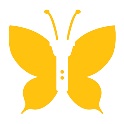 